Государственное бюджетное профессиональное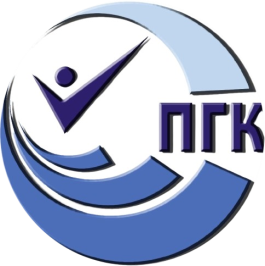  образовательное учреждение«Поволжский государственный колледж»Списки на вступительные испытания – ДЕВУШКИ

Группа – ПД11-1ДДата проведения 1 этапа вступительных испытаний: 08.08.2023г.Бег.(100м,1000м). ). Стадион «Динамо» ул.Льва Толстого, 97А10.08.2023г. Силовое комплексное упражнение. ул.Луначарского, 12
Время проведения 1 этапа вступительных испытаний:15:15-15:40
На вступительные испытания обязательно нужно взять с собой:
1  – ПАСПОРТ
2 – ВОДУ 
3 – ГОЛОВНОЙ УБОР
СПОРТИВНАЯ ФОРМА ОДЕЖДЫ! АБИТУРИЕНТЫ, ЯВИВШИЕСЯ НА ВСТУПИТЕЛЬНЫЕ ИСПЫТАНИЯ БЕЗ ПАСПОРТА И ОДЕТЫЕ НЕ В СПОРТИВНУЮ ФОРМУ НЕ ДОПУСКАЮТСЯ К СДАЧЕ ВСТУПИТЕЛЬНЫХ ИСПЫТАНИЙ !№ п/пФИО абитуриентаПримечаниеАбрамова Полина АлександровнаНе Допущена-нет справки 086у,нарколог и психиатрАпухтина Александра АлександровнаДопущенаБагапова Лилия ЗауровнаДопущенаБичурина Юлия ДамировнаДопущенаВдовенко Екатерина АлексеевнаДопущенаГайнанова Венера РамилевнаДопущена ( флюр. до 02.08.2023г.)Егорова Анастасия НиколаевнаДопущенаЖилинская Елизавета СергеевнаНе Допущена-нет справки 086у,нарколог и психиатрЖуравлева Анастасия АлексеевнаНе Допущена-нет справки 086у,нарколог и психиатрКовш Виктория ВикторовнаДопущенаКожевникова Виктория АндреевнаДопущенаКочеткова Дарья ДенисовнаДопущенаМагдеева Диана РинатовнаДопущенаМельникова Валерия АлексевнаДопущенаЗАБРАЛА ДОКУМЕНТЫМокеева Валерия ЯковлевнаДопущенаЗюзина Евгения НиколаевнаНе Допущена-нет справкиНпрколог и психиатрОрфеева Софья МихайловнаДопущенаРазумцева Евгения АндреевнаНе Допущена-нет справки 086уРыбакова Валерия АлександровнаДопущенаХарина Дарья СтепановнаДопущена